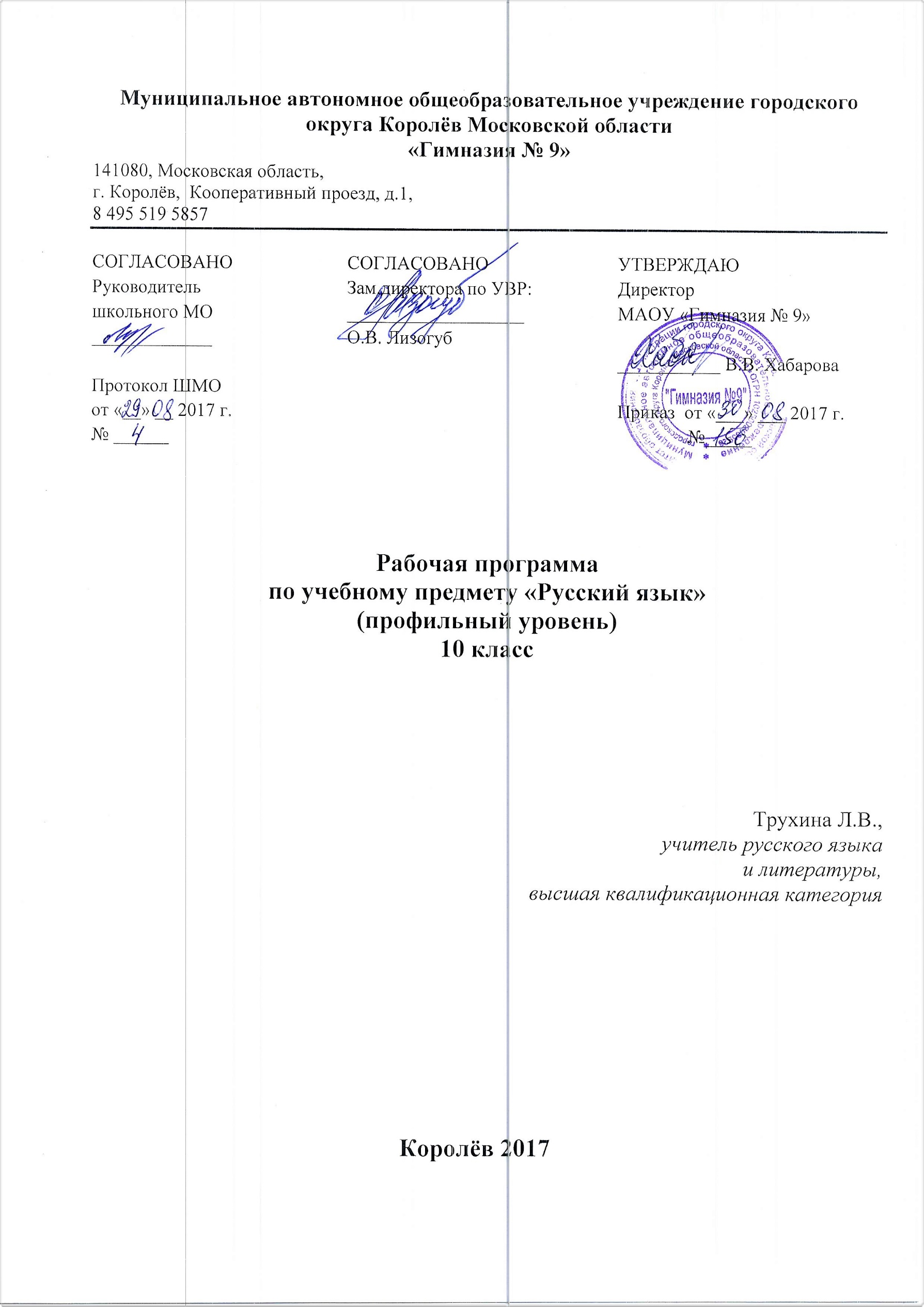 Пояснительная запискаНастоящая рабочая программа с профильным уровнем изучения русского языка для учащихся 10 класса составлена  на основе с ФК БУП-2004, в соответствии с приказом министра образования Московской области от 24.05.2017   № 1597 «Об утверждении учебного плана для государственных образовательных организаций Московской области, муниципальных и частных образовательных организаций в Московской области, реализующих программы основного общего и среднего общего образования,  на 2017-2018 учебный год».Рабочая программа рассчитана на 105 часов (3 ч. в неделю, 35 недель).Учебник: Хлебинская Г.Ф. Русский язык. 10 класс. Профильный уровень: учеб. для общеобразоват. Учреждений. – М.: ОЛМА – Учебник: ОЛМА Медиа Групп, 2010. Изучение русского языка в старшей школе на профильном уровне направлено на достижение воспитательных, развивающих и образовательных целей. В процессе обучения углубляются знания о лингвистике как науке, формируется представление о языке как многофункциональной развивающейся системе, совершенствуются речемыслительные, интеллектуальные и творческие способности, навыки речевого взаимодействия, а также универсальные учебные умения и навыки, необходимые для продолжения обучения и профессиональной деятельности выпускников. Изучение родного языка является основой формирования духовно-нравственной личности школьника.Программа предназначена для изучения русского языка в 10-11 классах на профильном уровне и составлена в соответствии с Федеральным базисным учебным планом для образовательных учреждений. Методологической основой курса и программы является Государственный образовательный стандарт среднего (полного) общего образования по русскому языку (профильный уровень). Направленность курса определяется достижением целей обучения русскому языку на профильном (и базовом) уровне в соответствии с основными положениями примерной программы, предлагаемой Министерством просвещения РФ.В соответствии с современными требованиями содержание курса русского (родного) языка определяется через понятия языковой и лингвистической (языковедческой), коммуникативной и кулътуроведческой компетенций.Лингвистическая (языковедческая) компетенция предполагает усвоение необходимых знаний о языке как о знаковой системе и общественном явлении, его устройстве, развитии и функционировании; усвоение основных лингвистических понятий; овладение умениями опознавать, анализировать и оценивать языковые явления и факты.Языковая компетенция предусматривает овладение основными нормами русского литературного языка, определенным лексическим запасом и грамматическим строем, умениями правильно употреблять слова, образовывать формы слов, строить предложения, грамотно писать.Коммуникативная компетенция предусматривает овладение всеми видами речевой деятельности и основами культуры устной и письменной речи, базовыми умениями и навыками использования языка в разных сферах и ситуациях общения: умениями проводить языковой анализ текста, пересказывать текст, создавать тексты различных стилей и типов речи, совершенствовать и редактировать тексты, оценивать выразительную сторону речи, владеть нормами речевого этикета.Культуроведческая компетенция предусматривает осознание языка как формы выражения национальной культуры, взаимосвязи языка и истории народа, национальной специфики русского языка, владение культурой межнационального общения.Традиционные задачи обучения русскому языку в данном курсе решаются в рамках коммуникативно-деятельностного подхода, что предполагает формирование навыков грамотного письма и приобретение знаний из области фонетики, морфемики, лексики и других разделов на основе  совершенствования речевой деятельности учащихся в целом, т. е. формирование языковой и лингвистической компетенций строится на базе коммуникативной. Именно поэтому темы, связанные с характеристикой функциональных стилей, жанров и типов речи, комплексным анализом текста, культурой устного и письменного общения, рассматриваются в начале курса. Значимость таких разделов, как «Культура речи» и «Текст» вызвала необходимость отвести на их изучение большую часть учебного времени (около трети курса русского языка в 10 классе).При этом содержательные линии, обеспечивающие формирование коммуникативной, языковой, лингвистической и культурологической компетенций взаимосвязаны и интегрированы. При изучении каждого раздела учащиеся не только получают соответствующие знания, но и овладевают необходимыми умениями и навыками, совершенствуют все виды речевой деятельности, развивают коммуникативные умения, углубляют представление о родном языке как национальном культурном феномене.Такое построение курса русского языка позволяет совершенствовать и развивать коммуникативные, интеллектуальные, информационные и организационные умения учащихся, а также создаёт условия для реализации в учебном процессе надпредметной функции, которую русский язык выполняет в системе школьного образования.Коммуникативная направленность курса предполагает интенсивное речевое развитие учащихся.  Широко представлена работа с текстами различных стилей, типов речи и жанров, позволяющая не только обеспечить усвоение речеведческой теории, но и сформировать навыки эффективной коммуникации. Большое внимание уделяется развитию умений многоаспектного анализа речевого высказывания, способности создавать устные и письменные тексты с учётом замысла, адресата и ситуации общения, овладению нормами русского литературного языка. В предлагаемом курсе реализуется личностно-ориентированный подход к обучению: представлена современная форма подачи теоретического материала, введены упражнения разных уровней сложности, реализующие компетентностный подход, задания по выбору, побуждающие учащихся к поиску, к творчеству, развивающие лингвистическую рефлексию, а также способность к целеполаганию, планированию и адекватной оценке результатов учебной деятельности. Системно-обобщающий подход в организации подачи теоретического материала способствует эффективному решению образовательных задач. Для изложения теоретических сведений активно используются схемы и таблицы, что позволяет представить изучаемый материал в наглядной форме и способствует его целостному восприятию, облегчает запоминание, позволяет эффективно организовать повторение. Формирование представления о языке как развивающейся системе решается в рамках исторического подхода. Обращение к фактам истории родного языка способствует осознанному усвоению материала, развитию чувства языка, а также выработке ценностного отношения к родному языку,  осознанию его национально-культурного своеобразия. Формированию лингвистического мышления способствуют и специальные упражнения частично-поискового характера, направленные на развитие аналитических способностей учащихся. При ознакомлении с теоретическим материалом старшеклассники также побуждаются к анализу языковых явлений и формулированию собственных выводов.Программа предусматривает прочное усвоение материала, поэтому в ней значительное место отводится повторению, предусматривается   регулярная систематизация и обобщение изученного материала (в начале и в конце учебного года, а также после изучения каждого раздела).  Цель программы:- формирование коммуникативной, языковой, лингвистической и культурологической компетенций;- осуществление последовательной подготовки к ЕГЭ. Задачи курса русского языка в 10 классе:- повторение  и систематизация всего изученного в курсе основной школы;- усовершенствование умения правильно использовать богатейшие ресурсы русского языка как в устной, так и в письменной форме;- подготовка к государственной итоговой аттестации. - углубление знаний о лингвистике как науке; - формирование представления о языке как многофункциональной развивающейся системе.  Приоритетные формы и методы работы с обучающимися:- интегрированные уроки;- урок-исследование;- мультимедийные технологии обучения;- уроки-практикумы;- уроки-тестирование;- групповая работа;- урок-консультация;- урок-конференция.Приоритетные формы контроля:- устный опрос;- письменный опрос;- комплексная контрольная работа; - сочинение-рассуждение в формате ЕГЭ; - самостоятельная работа; - обучающая работа (упражнения и диктанты неконтрольного характера)- тестовые задания в формате ЕГЭ; - комплексный анализ текста; - устное  высказывание на лингвистическую тему.Сроки реализации программы – 1 год.Календарно – тематическое планирование разработано в соответствии с учебным планом, в котором на уроки русского языка в 10 классе отводится 3 часа в неделю (всего 105 часов в год).Планируемые результаты освоения курса   русского языка в 10 классе Ученик научится понимать:роль русского языка как национального языка русского народа, государственного   языка Российской Федерации и средства межнационального общения;место родного языка в системе гуманитарных наук и его роли в образовании в целом;основные научные сведения о родном языке; понимание взаимосвязи его уровней и единиц; освоение базовых понятий лингвистики и ее основных разделов; язык и речь, речевое общение, речь устная и письменная, монолог, диалог и их виды; ситуация речевого общения; разговорная речь; научный, публицистический, официально – деловой стили, язык художественной литературы; жанры научного, публицистического, официально – делового стилей и разговорной речи; функционально – смысловые типы речи (повествование, описание, рассуждение; текст, типы текста; основные единицы языка, их признаки и особенности употребления в речи;основные стилистические ресурсы лексики и фразеологии русского языка, основные нормы русского литературного языка (орфоэпическими, лексические, грамматические, орфографические, пунктуационные), нормы речевого этикета и использование их в своей речевой практике при создании устных и письменных высказываний;опознавание и анализ единиц языка, грамматических категорий языка, грамматических категорий языка, уместное употребление языковых единиц адекватно ситуации речевого общения;проведение различных видов анализа слова (фонетический, морфемный, словообразовательный, лексический, морфологический), синтаксического анализа словосочетания и предложения, многоаспектного анализа текста с точки зрения его основных признаков и структуры, принадлежности к определенным функциональным разновидностям языка, особенностей языкового оформления, использования выразительных средств языка; понимание коммуникативно – эстетических возможностей лексической и грамматической синонимии и использование их в собственной речевой практике;осознание эстетической функции родного языка, способность оценивать эстетическую сторону речевого высказывания при анализе текстов художественной литературы.Ученик получит возможность научиться:анализировать речевые высказывания с точки зрения их соответствия ситуации общения и успешности в достижении прогнозируемого результата; понимать основные причины коммуникативных неудач и уметь объяснять их;оценивать собственную и чужую речь с точки зрения точного, уместного и выразительного словоупотребления;опознавать различные выразительные средства языка; писать конспект, отзыв, тезисы, рефераты, статьи, рецензии, доклады, интервью, очерки, доверенности, резюме и другие жанры;осознанно использовать речевые средства в соответствии с задачей коммуникации для выражения своих чувств, мыслей и потребностей; планирования и регуляции своей деятельности; участвовать в разных видах обсуждения, формулировать собственную позицию и аргументировать ее, привлекая сведения из жизненного и читательского опыта;самостоятельно определять цели своего обучения, ставить и формулировать для себя новые задачи в учебе и познавательной деятельности, развивать мотивы и интересы своей познавательной деятельности;самостоятельно планировать пути достижения целей, в том числе альтернативные, осознанно выбирать наиболее эффективные способы решения учебных и познавательных задач.Содержание учебного предмета с указанием форм организации учебных занятий, основных видов учебной деятельностиРусский язык и русистика (3 ч)Русский язык как национальный язык русского народа. Выдающиеся отечественные языковеды. Входная диагностика.Культура речи (4 ч)Предмет и задачи языкознания. Основные разделы науки о языке.Основные функции языка. Язык как знаковая система.Языки естественные и искусственные.Языки государственные, мировые, межнационального общения.Язык и речь. Культура речи.Основные аспекты культуры речи: коммуникативность, нормативность, этичность.Текст,  стили и жанры (23 ч)Структурно-смысловые признаки текста.Функционально-смысловые типы речи.Понятие о функциональных стилях.Характеристика научного стиля речи. Доклад и реферат как жанры научного стиля речи.Характеристика официально-делового стиля.Отличительные черты некоторых жанров официально-делового стиля речи: заявления, объяснительной записки, доверенности, характеристики, автобиографии, резюме.Характеристика публицистического стиля.Некоторые жанры публицистического стиля речи: статья, очерк, интервью, аннотация, отзыв, рецензия, заметка.Характеристика разговорного стиля речи.Культура устного общения.Эстетическое богатство и разнообразие литературно-художественного стиля речи.Комплексный анализ текста.Виды переработки текста (план, тезисы, конспект).Изложение как разновидность текста.Сочинение по прочитанному публицистическому и литературно-художественному тексту.Сочинение в жанре эссе.Повторение и обобщение изученного материала.Лексика. Фразеология. Лексикография (16 ч)Слово и его значение.Многозначность и омонимия.Паронимы.Синонимы.Антонимы.Исконно русская лексика. Заимствования из славянских языков.Заимствования из неславянских языков.Общеупотребительная лексика и лексика ограниченного употребления.Виды стилистической окраски слова.Активный и пассивный словарь русского языка.Лексический разбор слова.Изобразительно-выразительные средства лексики, их использование в художественном тексте.Фразеологизмы. Употребление фразеологизмов в различных стилях речи.Пословицы, поговорки, афоризмы, крылатые слова.Словари русского языка.Повторение и обобщение изученного материала.Обобщение изученного в 1 полугодии.Фонетика. Орфоэпия. Графика (9 ч)Звуковой состав русского языка.Звуки и буквы, алфавит.Фонетическая транскрипция.Чередования звуков (исторические и позиционные).Основные нормы современного литературного произношения.Слог. Ударение.Интонация.Фонетический разбор слова.Изобразительно-выразительные средства фонетики.Морфемика и словообразование (10 ч)Значимые части слова. Корневая морфема и основа.Аффиксальные морфемы (приставки, суффиксы, окончания, постфиксы).Формообразование и словообразование.Способы образования слов.Морфемный и словообразовательный разборы слова.Орфография (20 ч)Принципы русской орфографии.Правописание  безударных гласных в корне слова.Правописание  чередующихся гласных в корне слова.Правописание  звонких и глухих согласных в корне слова.Правописание согласных корня перед суффиксами.Правописание  непроизносимых согласных в корне слова.Правописание  удвоенных согласных.Правописание приставок.Правописание  букв ы, и после приставок.Правописание  букв а, и, у после шипящих.Правописание  букв ы, и после ц.Правописание  букв о, е, ё после шипящих и ц.Употребление  ь для обозначения мягкости согласных.Употребление  ь после шипящих для обозначения грамматической формы слова.Употребление  разделительных ъ и ь.Употребление  букв э, е, ё и буквосочетания йо.Употребление прописной и строчной букв.Правила переноса слов.Повторение изученного в 10 кл.Формы организации учебных занятий: комбинированный урок; урок – беседа, повторительно – обобщающий урок, урок – исследование, урок – лекция, урок – семинар, урок – практикум, урок развития речи.Формы организации образовательного процесса: классно – урочная система обучения с использованием объяснительно – иллюстративных, репродуктивных, частично – поисковых, проектно – исследовательских методов обучения.Основные виды учебной деятельности:обобщающая беседа по изученному материалу, различные виды разбора (фонетический, лексический, орфографический, грамматический, словообразовательный, лексико – фразеологический, морфологический, синтаксический, лингвистический, речеведческий); виды работ, связанные с анализом текста, с его переработкой (составление плана, тезисов, конспекта); составление учащимися авторского текста в различных жанрах; наблюдение за речью окружающих, сбор соответствующего речевого материала с последующим его использованием по заданию учителя; изложения на основе текстов типа описания, рассуждения; письмо под диктовку; комментарии орфограмм и пунктограмм;тестирование в формате ЕГЭ.Основными технологиями данного предмета являются технология  применение ИКТ.  Используются и  уроки-открытия, уроки-исследования. При этом применяются проектный метод, исследовательский метод.Календарно-тематическое планирование по предмету «Русский язык» 10 класс профильный уровень (3 часа в неделю, 105 часов в год)ЛитератураДля учителя:1. Хлебинская Г.Ф. Русский язык. 10 класс. Профильный уровень: учеб. для общеобразоват. Учреждений. – М.: ОЛМА – Учебник: ОЛМА Медиа Групп, 2010.2. Арефьева С. А. Синтаксические и стилистические ошибки в письменной речи учащихся. М.: Прометей, 1997.3. Власенков А. Н., Рыбченкова Л. М. Русский язык. Грамматика. Текст. Стили речи. 10—11 классы.4. Головин В. Н. Основы культуры речи.5. Голуб И. В., Розенталь Д. Э. Занимательная стилистика. 6. Голуб И. В., Розенталь Д. Э. Книга о хорошей речи. 7. Горшков А. И. Русская словесность: от слова к словесности. 8. Горбачевич К. С. Нормы современного русского литературного языка.9. Изотов А. И. и др. Лексическая и синтаксическая синонимика. 10. Ипполитова Н. А. Упражнения по грамматической стилистике .при изучении частей речи. 11. Кайдалова А. И., Калинина И. К. Трудные вопросы орфографии. 12. Пахнова Т. М. Готовимся к устным и письменным экзаменам по русскому языку: 9—11 классы. Для учащихся:13. Калганова Т.А. Сочинения различных жанров в старших классах. – М., 2000.14. Чаплыгина И.Д. Организация внеклассной работы по русскому языку. – Москва: Владос, 2000.15. Преображенская Е.П. Кружок русского языка в школе. - М., 1966.16. Граник Г.Г. Секреты орфографии.- М., 1991.17. Волина В.В. Я познаю мир. Русский язык. – Москва: АСТ-ЛТД, 1997.18. Чаплыгина И.Д. Организация внеклассной работы по русскому языку. – Москва: Владос, 2000.19. Пашкова Г.И. Открытые формы занятий в сочетании с компьютерными технологиям при обучении орфографии. // РЯШ. – 2004. - №5.20. Панов Б.Т. Внеклассная работа по русскому языку. – М., 1980.СЛОВАРИ И СПРАВОЧНИКИАлександрова З. Е. Словарь синонимов русского языка.Ахманова О. С. Словарь омонимов русского языка.Ашукин Н. С, Ашукина М. Г. Крылатые слова: Литературные цитаты. Образные выражения. Баранов М. Т. Школьный орфографический словарь русского языка.Букчина В. А., Калакуцкая Л. П. Слитно или раздельно? Словарь-справочник. Вишнякова О. В. Словарь паронимов русского языка. Горбачевич К. С. Словарь трудностей произношения и ударения в современном русском языке.Даль В. И. Толковый словарь живого великорусского языка: В 4 т.Еськова Н. А. Краткий словарь трудностей русского языка: Грамматические формы. Ударение. Зимин В. И. и др. Русские пословицы и поговорки: Учебный словарь.Львов М. Р. Школьный словарь антонимов русского языка.Ожегов С. И. Словарь русского языка / Под ред. Н. Ю. Шведовой.Орфоэпический словарь русского языка: произношение, ударение, грамматические формы / С. Н. Борунова, В. Л. Воронцова, Н. А. Еськова. / Под ред. Р. И. Аванесова.Панов В. Г., Текучев А. В. Школьный грамматико-орфографический словарь русского языка. Розенталь Д. Э., Теленкова М. А. Словарь трудностей русского языкаРогожникова Р. П., Карская Т. С. Школьный словарь устаревших слов русского языка: По произведениям русских писателей XVIII—XX вв.Русский орфографический словарь. Словарь образных выражений русского языка / Под ред. В. Н. Телия.Тихонов А. Н. Школьный словообразовательный словарь русского языка.Шанский Н. М., Боброва Т. А. Школьный этимологический словарь русского языка: происхождение слов.Школьный толковый словарь русского языка / Е. А. Быстрова, А. П. Окунева, Н. Б. Карашёва.Школьный фразеологический словарь русского языка: значение и происхождение словосочетаний / Н. М. Шанский, В. И. Зимин, А. В. Филиппов.Школьный словарь иностранных слов / В. В. Одинцов, В. В. Иванов,Г. П. Смолицкая и др. / Под ред. В. В. Иванова.Современный толковый словарь русского языка / Под ред. С. А. Кузнецова. Тихонов А. Н., Тихонова Е. Н., Тихонов С. А. Словарь-справочник по русскому языку. Правописание, произношение, ударение, словообразование, морфемика, грам—матика, частота употребления слов. Энциклопедический словарь юного филолога (Языкознание). Энциклопедический словарь юного литературоведа. № п/пДатаДатаТема урока Форма контроля№ п/ппланфактТема урока Форма контроля1.2.2.3.4.Русский язык и русистика (3 ч) 1 полугодиеРусский язык и русистика (3 ч) 1 полугодиеРусский язык и русистика (3 ч) 1 полугодиеРусский язык и русистика (3 ч) 1 полугодиеРусский язык и русистика (3 ч) 1 полугодие11 нед сентРусский язык как национальный язык русского народа.21 нед сентВыдающиеся отечественные языковеды.31 нед сентВходная диагностика. Контрольная работа Культура речи (4 ч)Культура речи (4 ч)Культура речи (4 ч)Культура речи (4 ч)Культура речи (4 ч)42 нед сентПредмет и задачи языкознания. Основные разделы науки о языке.5 2 нед сентОсновные функции языка. Язык как знаковая система.6 2 нед сентЯзыки естественные и искусственные.7 3 нед сентЯзыки государственные, мировые, межнационального общения.8 3 нед сентЯзык и речь. Культура речи. 9 3 нед сентОсновные аспекты культуры речи: коммуникативность, нормативность, этичность.Текст,  стили и жанры (23 ч)Текст,  стили и жанры (23 ч)Текст,  стили и жанры (23 ч)10 4 нед сентСтруктурно-смысловые признаки текста.11 4 нед сентФункционально-смысловые типы речи.12 4 нед сентПонятие о функциональных стилях.13 5 нед сентХарактеристика научного стиля речи.14  5 нед сентДоклад и реферат как жанры научного стиля речи.15  5 нед сентХарактеристика официально-делового стиля. 161 нед октОтличительные черты некоторых жанров официально-делового стиля речи: заявления, объяснительной записки, доверенности, характеристики, автобиографии, резюме.17 1 нед октХарактеристика публицистического стиля. 18 1 нед октНекоторые жанры публицистического стиля речи: статья, очерк, интервью, аннотация, отзыв, рецензия, заметка.19 2 нед октХарактеристика разговорного стиля речи.20 2 нед октКультура устного общения. 21 2 нед октЭстетическое богатство и разнообразие литературно-художественного стиля речи.22 3 нед октКомплексный анализ текста.23 3 нед октВиды переработки текста (план, тезисы, конспект).24 3 нед октИзложение как разновидность текста.25 4 нед октСочинение по прочитанному публицистическому и литературно-художественному тексту. Сочинение26 4 нед октСочинение в жанре эссе.27 4 нед октПовторение и обобщение изученного материала.28 2 нед ноябПовторение и обобщение изученного материала  (продолжение).29 2 нед ноябИтоговая работа №1.Контрольная работаЛексика. Фразеология. лексикография (16 ч)Лексика. Фразеология. лексикография (16 ч)Лексика. Фразеология. лексикография (16 ч)Лексика. Фразеология. лексикография (16 ч)Лексика. Фразеология. лексикография (16 ч)30 2 нед ноябСлово и его значение.31 3 нед ноябМногозначность и омонимия. 32 3 нед ноябПаронимы. 33 3 нед ноябСинонимы.34 4 нед ноябАнтонимы. 35 4 нед ноябИсконно русская лексика. Заимствования из славянских языков.36 4 нед ноябЗаимствования из неславянских языков.37 5 нед ноябОбщеупотребительная лексика и лексика ограниченного употребления.38 5 нед ноябВиды стилистической окраски слова.39 5 нед ноябАктивный и пассивный словарь русского языка.40 2 нед декабЛексический разбор слова.41 2 нед декабИзобразительно-выразительные средства лексики, их использование в художественном тексте.42 2 нед декабФразеологизмы. Употребление фразеологизмов в различных стилях речи. 43 3 нед декабПословицы, поговорки, афоризмы, крылатые слова.44 3 нед декабСловари русского языка45 3 нед декабПовторение и обобщение изученного материала.46 4 нед декабПовторение и обобщение изученного материала (продолжение).47 4 нед декабИтоговая работа №2.Контрольная работа48 4 нед декабРабота над ошибками и недочётами. 49 5 нед декабОбобщение изученного в 1 полугодии.50 5 нед декабОбобщение изученного в 1 полугодии (продолжение).Фонетика. орфоэпия. Графика (9) 2 полугодиеФонетика. орфоэпия. Графика (9) 2 полугодиеФонетика. орфоэпия. Графика (9) 2 полугодиеФонетика. орфоэпия. Графика (9) 2 полугодиеФонетика. орфоэпия. Графика (9) 2 полугодие51 5 нед декабЗвуковой состав русского языка.52 3 нед янвЗвуки и буквы, алфавит.53 3 нед янвФонетическая транскрипция.54 3 нед янвЧередования звуков (исторические и позиционные).55 4 нед янвОсновные нормы современного литературного произношения.56 4 нед янвСлог. Ударение. 57 4 нед янвИнтонация.58 1 нед феврФонетический разбор слова.59 1 нед феврИзобразительно-выразительные средства фонетики.Морфемика и словообразование (10 ч)Морфемика и словообразование (10 ч)Морфемика и словообразование (10 ч)Морфемика и словообразование (10 ч)Морфемика и словообразование (10 ч)60 1 нед феврЗначимые части слова. Корневая морфема и основа.61 2 нед феврЗначимые части слова. Корневая морфема и основа (продолжение).62 2 нед феврАффиксальные морфемы (приставки, суффиксы, окончания, постфиксы).63 2 нед феврАффиксальные морфемы (приставки, суффиксы, окончания, постфиксы) (продолжение).64 3 нед феврФормообразование и словообразование.65 3 нед феврФормообразование и словообразование (продолжение).66 3 нед феврСпособы образования слов.67 4 нед феврСпособы образования слов (продолжение).68 4 нед феврМорфемный и словообразовательный разборы слова.69 4 нед феврМорфемный и словообразовательный разборы слова (продолжение).70 1 нед мартаИтоговая работа №3.Контрольная работа71 1 нед мартаРабота над ошибками и недочётами. Орфография (20 ч)Орфография (20 ч)Орфография (20 ч)Орфография (20 ч)Орфография (20 ч)72 1 нед мартаПринципы русской орфографии.73 2 нед мартаПравописание  безударных гласных в корне слова. 74 2 нед мартаПравописание  чередующихся гласных в корне слова.75 2 нед мартаПравописание  чередующихся гласных в корне слова (продолжение).76 3 нед мартаПравописание  звонких и глухих согласных в корне слова.77 3 нед мартаПравописание согласных корня перед суффиксами.78 3 нед мартаПравописание  непроизносимых согласных в корне слова.79 4 нед мартаПравописание  удвоенных согласных.80 4 нед мартаПравописание приставок.81 4 нед мартаПравописание  приставок (продолжение).82 5 нед мартаПравописание  букв ы, и после приставок.83 5 нед мартаПравописание  букв а, и, у после шипящих.84 5 нед мартаПравописание  букв ы, и после ц.85 2 нед апрПравописание  букв о, е, ё после шипящих и ц.86 2 нед апрУпотребление  ь для обозначения мягкости согласных.87 2 нед апрУпотребление  ь после шипящих для обозначения грамматической формы слова.88 3 нед апрУпотребление  разделительных ъ и ь.89 3 нед апрУпотребление  букв э, е, ё и буквосочетания йо90 3 нед апрУпотребление  букв э, е, ё и буквосочетания йо (продолжение).91 4 нед апрУпотребление прописной и строчной букв.92 4 нед апрУпотребление прописной и строчной букв (продолжение).93 4 нед апрПравила переноса слов.94 1 нед маяПовторение и обобщение изученного материала.95 1 нед маяПовторение и обобщение изученного материала.96 1 нед маяИтоговая работа №4..  Итоговая контрольная работа97 2 нед маяРабота над ошибками и недочётами.98 2 нед маяПовторение изученного в 10 кл.99 2 нед маяПовторение изученного в 10 кл. (продолжение).100 3 нед маяПовторение изученного в 10 кл. (продолжение).101 3 нед маяПовторение изученного в 10 кл. (продолжение).102 3 нед маяПовторение изученного в 10 кл. (продолжение).1034 нед маяПовторение изученного в 10 кл. (продолжение).1044 нед маяПовторение изученного в 10 кл. (продолжение).1054 нед маяИтоговый урок.1. Александрова Г.В. Занимательный русский язык. - Санкт-Петербург: Тригон, 1997.1. Александрова Г.В. Занимательный русский язык. - Санкт-Петербург: Тригон, 1997.1. Александрова Г.В. Занимательный русский язык. - Санкт-Петербург: Тригон, 1997.1. Александрова Г.В. Занимательный русский язык. - Санкт-Петербург: Тригон, 1997.1. Александрова Г.В. Занимательный русский язык. - Санкт-Петербург: Тригон, 1997.2. Беленький Г.И. Приобщение к искусству слова.- М.,1990.2. Беленький Г.И. Приобщение к искусству слова.- М.,1990.2. Беленький Г.И. Приобщение к искусству слова.- М.,1990.3. Горбачевич К.С. Нормы современного русского литературного языка.- М.,1981. 3. Горбачевич К.С. Нормы современного русского литературного языка.- М.,1981. 3. Горбачевич К.С. Нормы современного русского литературного языка.- М.,1981. 3. Горбачевич К.С. Нормы современного русского литературного языка.- М.,1981. 3. Горбачевич К.С. Нормы современного русского литературного языка.- М.,1981. 4. Громцева С.Н. Поиск новых путей. Из опыта работы.- М.,1990.4. Громцева С.Н. Поиск новых путей. Из опыта работы.- М.,1990.4. Громцева С.Н. Поиск новых путей. Из опыта работы.- М.,1990.5. Дейкина А.Д. Обучение и воспитание на уроках русского языка.- М.,1990.5. Дейкина А.Д. Обучение и воспитание на уроках русского языка.- М.,1990.5. Дейкина А.Д. Обучение и воспитание на уроках русского языка.- М.,1990.5. Дейкина А.Д. Обучение и воспитание на уроках русского языка.- М.,1990.6. Иванова В.Ф. Трудные вопросы орфографии.- М., 1975.6. Иванова В.Ф. Трудные вопросы орфографии.- М., 1975.7. Львова С.И. Язык в речевом общении - М.,1992.7. Львова С.И. Язык в речевом общении - М.,1992.8. Пахнова Т.М. Готовимся к письменным и устным экзаменам  по русскому языку.- Москва: Вербум - М, 2003.9. Точка, точка, запятая… Саморепетитор по русской пунктуации. Под ред. А. М. Ломова.- Воронеж, 1993. 10. Ушаков Н.Н. Внеклассная работа по русскому языку.- М.,1985.11. Хлебинская Г.Ф. Русский язык. 10 класс. Профильный уровень: учеб. для общеобразоват. Учреждений. – М.: ОЛМА – Учебник: ОЛМА Медиа Групп, 2010.8. Пахнова Т.М. Готовимся к письменным и устным экзаменам  по русскому языку.- Москва: Вербум - М, 2003.9. Точка, точка, запятая… Саморепетитор по русской пунктуации. Под ред. А. М. Ломова.- Воронеж, 1993. 10. Ушаков Н.Н. Внеклассная работа по русскому языку.- М.,1985.11. Хлебинская Г.Ф. Русский язык. 10 класс. Профильный уровень: учеб. для общеобразоват. Учреждений. – М.: ОЛМА – Учебник: ОЛМА Медиа Групп, 2010.8. Пахнова Т.М. Готовимся к письменным и устным экзаменам  по русскому языку.- Москва: Вербум - М, 2003.9. Точка, точка, запятая… Саморепетитор по русской пунктуации. Под ред. А. М. Ломова.- Воронеж, 1993. 10. Ушаков Н.Н. Внеклассная работа по русскому языку.- М.,1985.11. Хлебинская Г.Ф. Русский язык. 10 класс. Профильный уровень: учеб. для общеобразоват. Учреждений. – М.: ОЛМА – Учебник: ОЛМА Медиа Групп, 2010.8. Пахнова Т.М. Готовимся к письменным и устным экзаменам  по русскому языку.- Москва: Вербум - М, 2003.9. Точка, точка, запятая… Саморепетитор по русской пунктуации. Под ред. А. М. Ломова.- Воронеж, 1993. 10. Ушаков Н.Н. Внеклассная работа по русскому языку.- М.,1985.11. Хлебинская Г.Ф. Русский язык. 10 класс. Профильный уровень: учеб. для общеобразоват. Учреждений. – М.: ОЛМА – Учебник: ОЛМА Медиа Групп, 2010.8. Пахнова Т.М. Готовимся к письменным и устным экзаменам  по русскому языку.- Москва: Вербум - М, 2003.9. Точка, точка, запятая… Саморепетитор по русской пунктуации. Под ред. А. М. Ломова.- Воронеж, 1993. 10. Ушаков Н.Н. Внеклассная работа по русскому языку.- М.,1985.11. Хлебинская Г.Ф. Русский язык. 10 класс. Профильный уровень: учеб. для общеобразоват. Учреждений. – М.: ОЛМА – Учебник: ОЛМА Медиа Групп, 2010.12. Фролова Т.Я. Скоро экзамен по русскому языку? Без паники… // РЯШ. - 2004. - №1, 3, 5.12. Фролова Т.Я. Скоро экзамен по русскому языку? Без паники… // РЯШ. - 2004. - №1, 3, 5.12. Фролова Т.Я. Скоро экзамен по русскому языку? Без паники… // РЯШ. - 2004. - №1, 3, 5.12. Фролова Т.Я. Скоро экзамен по русскому языку? Без паники… // РЯШ. - 2004. - №1, 3, 5.12. Фролова Т.Я. Скоро экзамен по русскому языку? Без паники… // РЯШ. - 2004. - №1, 3, 5.12. Фролова Т.Я. Скоро экзамен по русскому языку? Без паники… // РЯШ. - 2004. - №1, 3, 5.12. Фролова Т.Я. Скоро экзамен по русскому языку? Без паники… // РЯШ. - 2004. - №1, 3, 5.